Supplementary material for:Association Between Antibiotic Resistance in ICU-Acquired Infections and Excess Resource Utilization: Evidence from Spain, Italy, and PortugalMiquel Serra-Burriel1,2*, Carlos Campillo-Artero3,1, Antonella Agodi4,5, Martina Barchitta3,4, Guillem López-Casasnovas11 Centre for Research in Health and Economics, Pompeu Fabra University, Barcelona, Spain. 2 Epidemiology, Biostatistics and Prevention Institute, University of Zurich 3 Balearic Islands Health Service, Palma de Mallorca, Balearic Islands, Spain. 4 Department of Medical and Surgical Sciences and Advanced Technologies “GF Ingrassia”, University of Catania, Catania, Italy 5 GISIO-SItI: Italian Study Group of Hospital Hygiene - Italian Society of Hygiene, Preventive Medicine and Public Health, Italy*Corresponding author: Miquel Serra-Burriel, PhDHirschengraben 84, Zurich, Switzerland.miquel.serraburriel@uzh.ch Figure S1. Propensity score Kernel density distributions, before and after matching.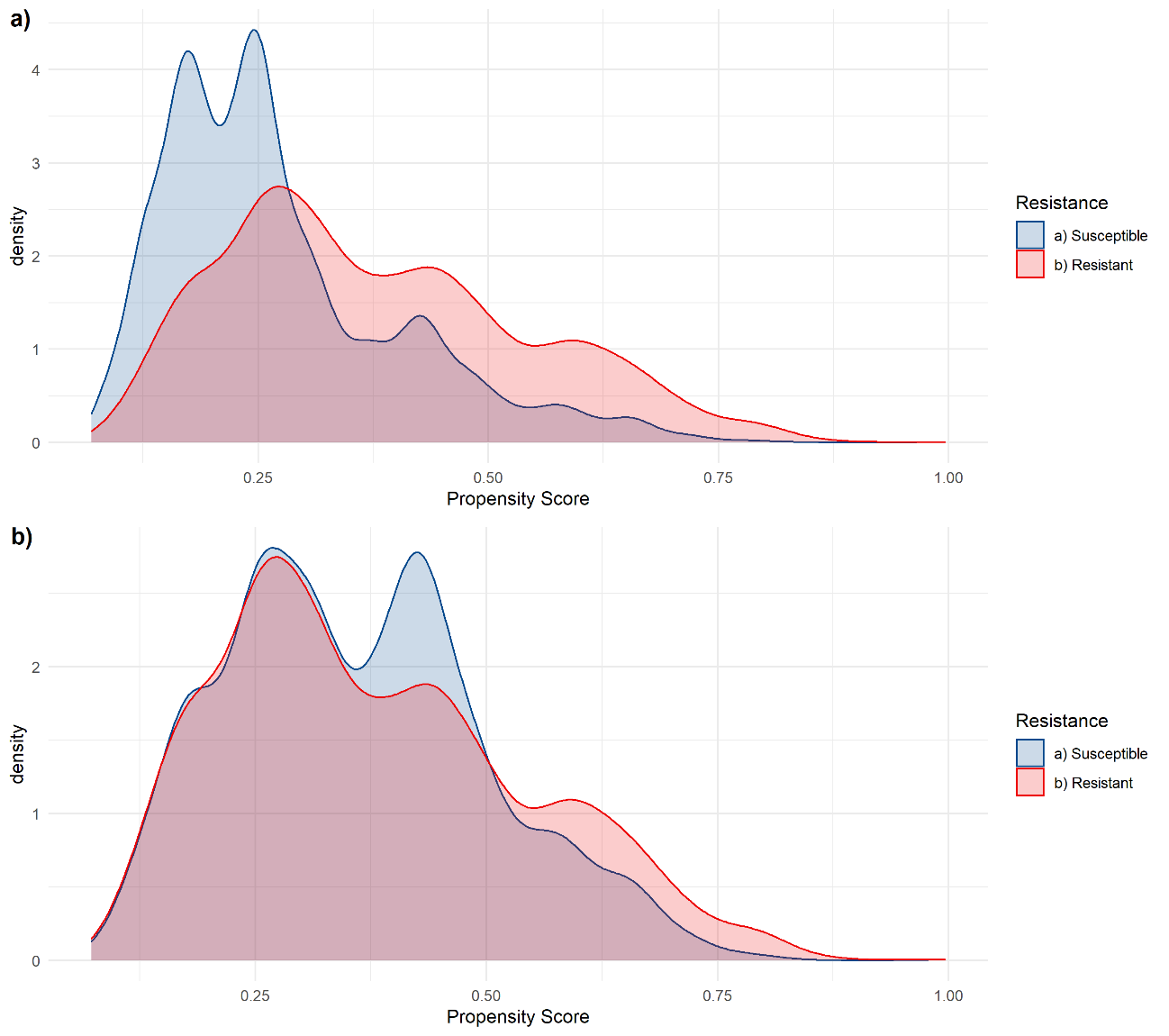 Notes: panel a) presents the full sample propensity score distribution before matching. Panel b) presents the propensity score distribution after 1:1 genetic matching. Figure S2. Quantitative balance plots.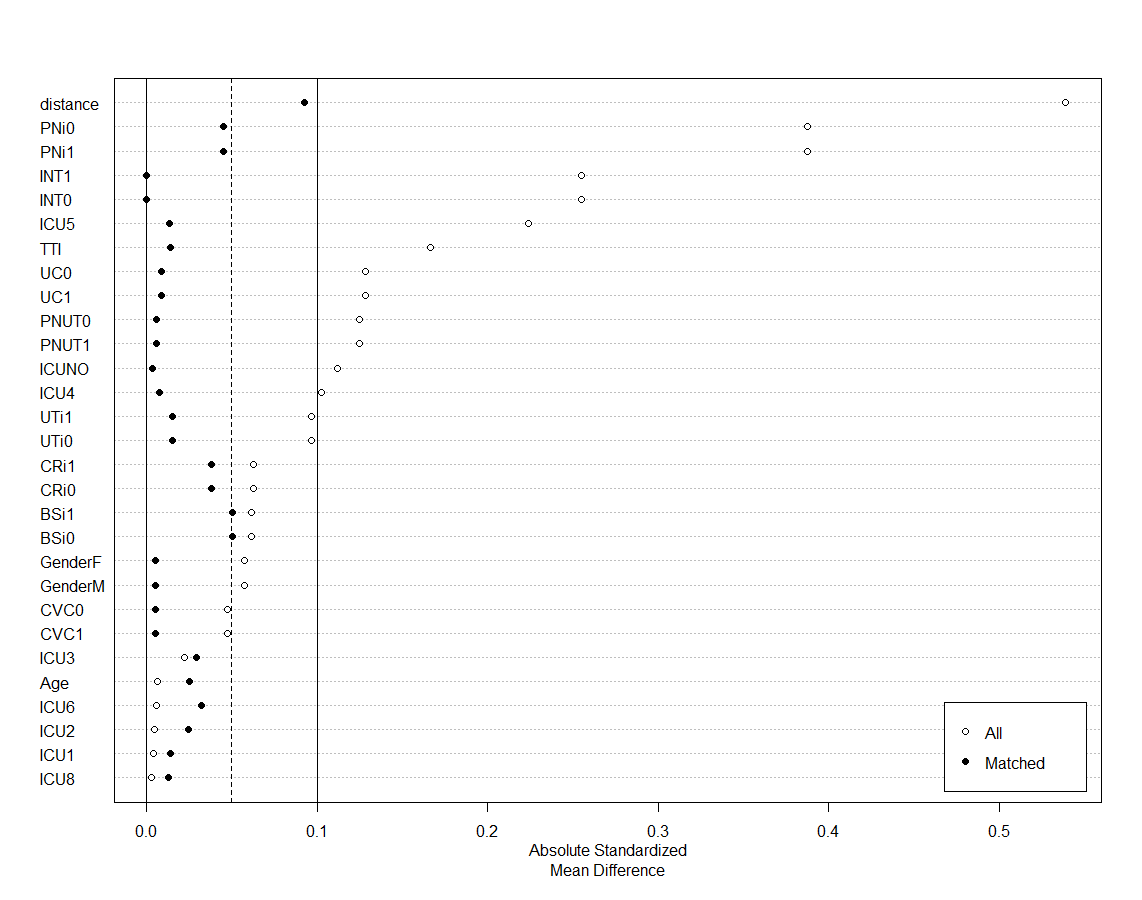 Notes: The figure presents the absolute standardized mean difference before and after matching. The full sample presents a mean standardized distance around 0.55, while after matching this distance has been reduced below 0.1.Figure S3. Unobservable selection and 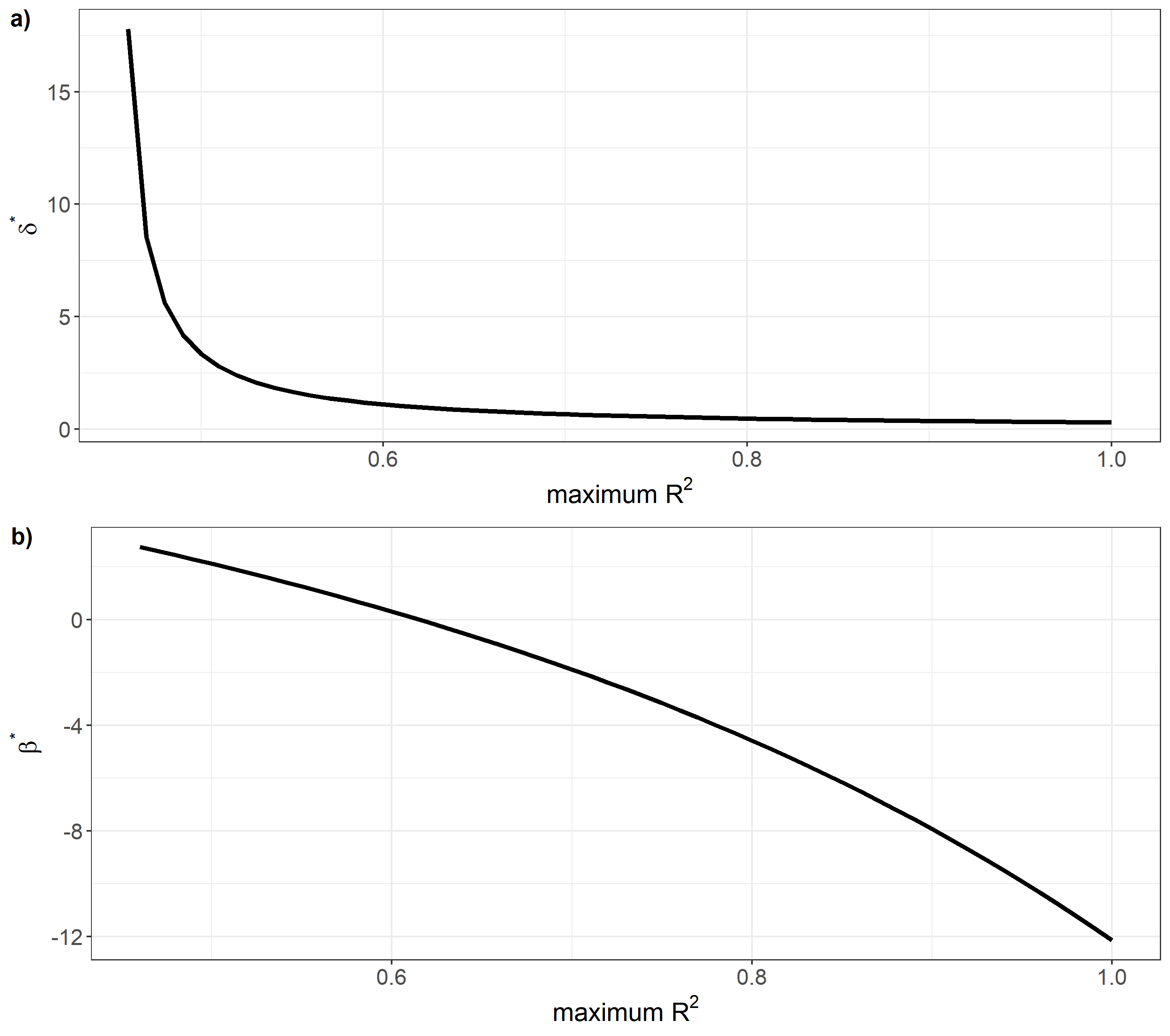 Notes: panel a) presents gamma’s values as a function of maximum R2 that would be required to drive the estimates towards the null. Panel b) presents the estimate (beta) values that would result from a maximum R2 with a gamma value of 1.Table S1. Regression results by number of resistant organisms present at infection.Significance: *** 1%, ** 5%,  *10%. Abbreviations: 95%CI: 95% confidence interval, FE: fixed effects.N of resistant organismsa)b)c)d)e)12.920***2.933***2.838***2.689***2.222***(1.946, 3.895)(1.959, 3.908)(1.743, 3.934)(1.578, 3.800)(1.447, 2.997)213.337***13.339***12.307***8.095***5.787***(11.918, 14.755)(11.920, 14.758)(10.750, 13.864)(6.509, 9.681)(4.548, 7.025)3 or more26.212***26.191***25.247***17.140***15.249***(23.381, 29.042)(23.361, 29.021)(22.300, 28.195)(14.144, 20.136)(12.911, 17.587)Control variablesAge●●●●Gender●●●●Bacteria FE●●●Hospital-ICU FE●●Infection Site●●Procedures●●Time to Infection●